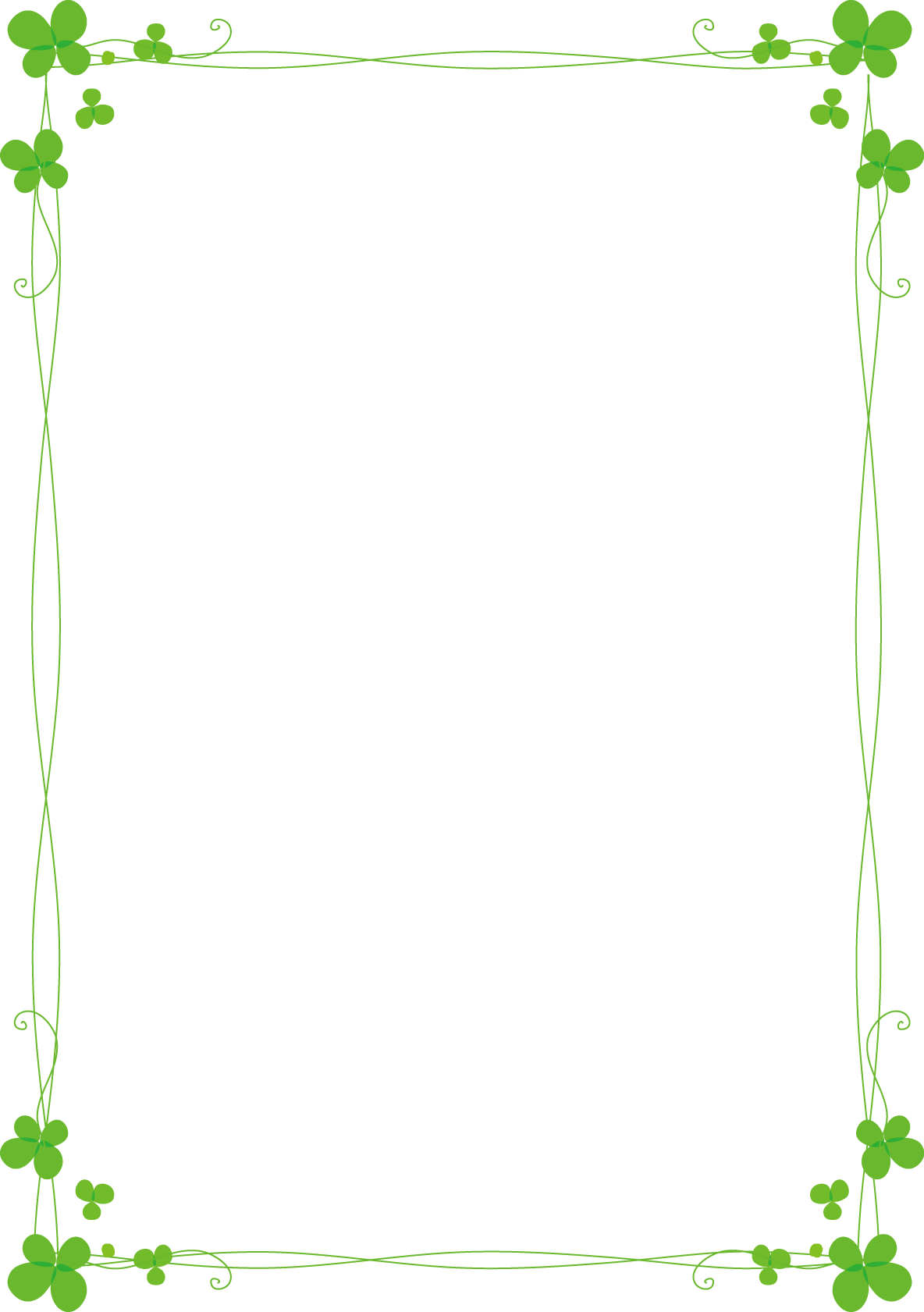 日本ＡＬＳ協会福島県支部患者家族交流会のご案内　　「ＡＬＳ（筋萎縮性側索硬化症）」。この病気の発症率は１０万人に２～３人と言われています。　　その発症率の低さから、同じ病気の方と出会う機会はなかなかなく、患者さんもご家族の　　皆様も、孤独なお気持ちのなかで病気と向き合っている方も多いのではないでしょうか。　　　そこで、このたび下記により患者家族交流会を開催します。　　　日頃のお悩みやこれからの生活へのご不安、疑問に思っていらっしゃることを話し合い、　　お互いに情報交換してみませんか？　　　お１人では解決できないことも、同じ立場の皆さんでお話しすることで解決の糸口が見つ　　かるかもしれません。ぜひお気軽にご参加ください。支援職の方のご参加も歓迎します。記　　　１．日　　時　　令和4年3月5日（土）　午後1時～３：３０終了予定　　　２．場　　所　　郡山市障害者福祉センター　　　　　　　　　　　（郡山市香久池一丁目１５－１５）　　　３．開催方法　　zoomを利用したオンラインとリアルに集まるハイブリッド開催　　　　　　　　　　　（オンラインまたは会場に来る方法のどちらかをお選びいただけます）　　　４．参加費　　無　　料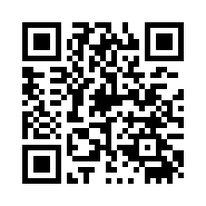 　　　５．お申込み　　① 別紙申込書によりＦＡＸにて下記までお申込み　　　　　　　　　　　② QRコードからお申し込み　　　　　　　　　　　　　　　　　　　　　　　上記のどちらかの方法でお申込みください。お申込み・お問合せ日本ＡＬＳ協会福島県支部（いわき自立生活センター内）電話０２４６－６８－８９２５　　ＦＡＸ０２４６－６８－８９２６★当日会場において、各種意思伝達装置（視線入力などの最新機器）やスイッチの展示説明会も開催いたします。★新型コロナウイルス感染症の状況によっては、オンラインのみの開催になります　ので、ご了承ください。